На базе историко-краеведческого музея была проведена встреча с ветеранами труда, вдовами, тружениками тыла. За круглым столом они рассказывали о своей жизни, о жизни своей семьи во время войны. Экскурсоводы музея познакомили с экспозициями на тему войны. Были записаны воспоминания о своих односельчанах. Встреча прошла в теплой дружеской атмосфере.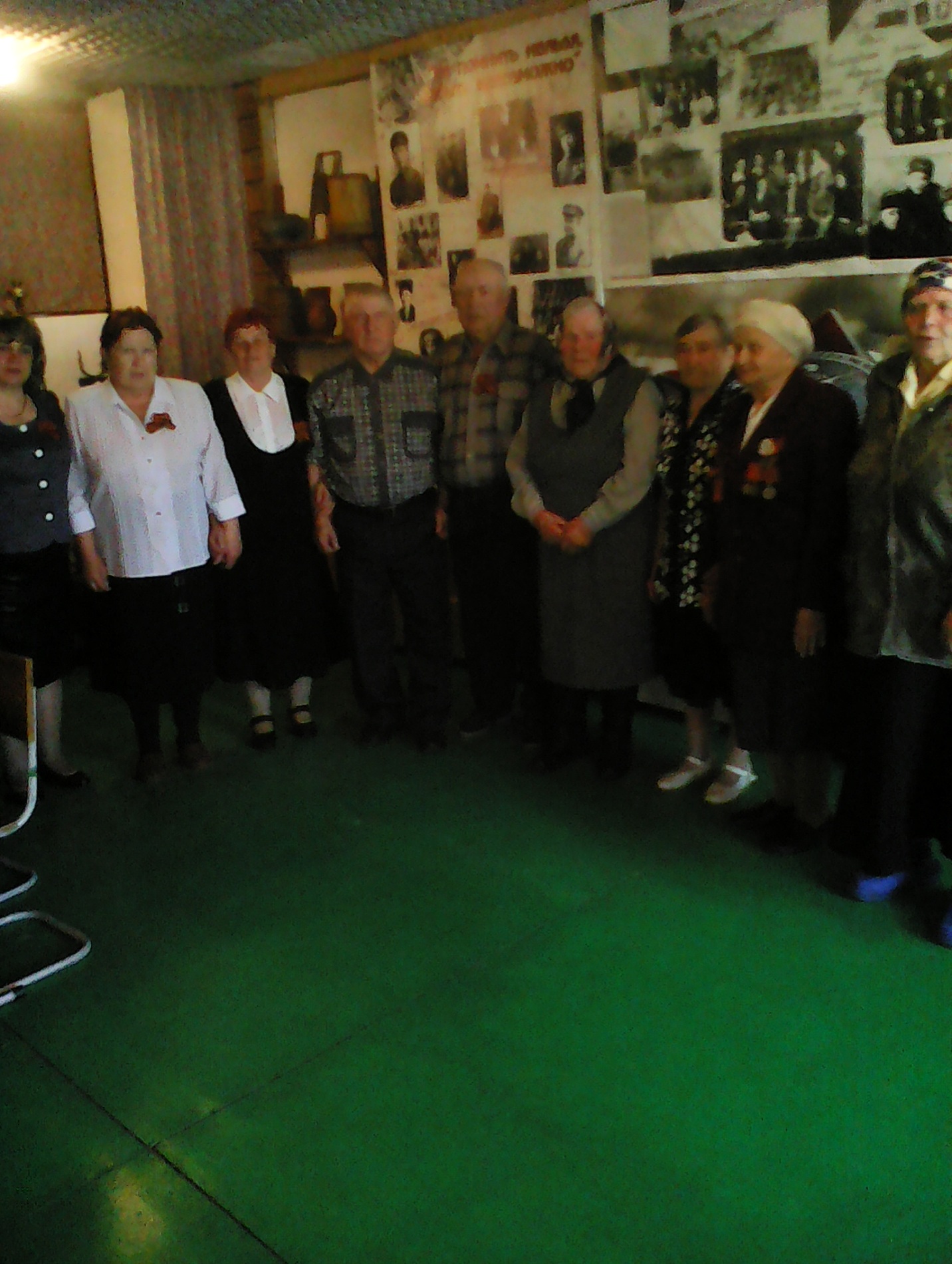 